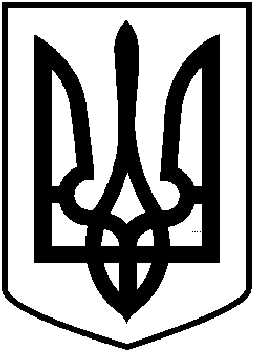 ЧОРТКІВСЬКА МІСЬКА РАДАДЕВ’ЯТА СЕСІЯВОСЬМОГО СКЛИКАННЯРІШЕННЯ26 лютого 2021 року                                                                                   № 245м. ЧортківПро припинення юридичної особи Чортківський міський комунальний заклад«Центр науково-технічної творчості і дозвілляучнівської молоді» Чортківської міської радиТернопільської області шляхом ліквідаціїЗ метою удосконалення та упорядкування мережі бюджетних установ, економічного і раціонального використання бюджетних коштів, у зв’язку з недоцільністю подальшої діяльності Чортківського міського комунального закладу «Центр науково-технічної творчості і дозвілля учнівської молоді» Чортківської міської ради Тернопільської області, відповідно до статті 59 Господарського кодексу України, статей 104, 105, 110, 111 Цивільного кодексу України, Закону України «Про державну реєстрацію юридичних осіб, фізичних осіб – підприємців та громадських формувань та, керуючись  статтями 26, 43, 60 Закону України «Про місцеве самоврядування в Україні», міська радаВИРІШИЛА:1. Припинити юридичну особу – Чортківський міський комунальний заклад «Центр науково-технічної творчості і дозвілля учнівської молоді» Чортківської міської ради Тернопільської області (код ЄДРПОУ 23586793; 48501, Тернопільська область, місто Чортків, вулиця Шевченка, будинок 33) шляхом ліквідації.2. Утворити та затвердити склад ліквідаційної комісії з припинення юридичної особи Чортківський міський комунальний заклад «Центр науково-технічної творчості і дозвілля учнівської молоді» Чортківської міської ради Тернопільської області згідно з додатком. Місце знаходження ліквідаційної комісії - 48501, Тернопільська область, місто Чортків, вулиця Шевченка, будинок 21.3.Ліквідаційній комісії:3.1.Вжити заходи, пов’язані з ліквідацією юридичної особи в установленому чинним законодавством порядку;3.2.Повідомити державного реєстратора юридичних та фізичних осіб-підприємців про перебування юридичної особи  у процесі ліквідації;3.3.Здійснити інвентаризацію майна, що належить комунальному закладу, який ліквідується, та після закінчення строку для пред’явлення вимог кредиторами скласти проміжний ліквідаційний баланс юридичної особи та подати його на затвердження Чортківській міській раді.3.4.Забезпечити передачу документів, які підлягають тривалому зберіганню, до відповідної архівної установи у порядку, визначеному чинним законодавством України. 3.5.Опублікувати на офіційному сайті Чортківської міської ради в мережі інтернет та в друкованих засобах масової інформації повідомлення про ліквідацію Чортківського міського комунального закладу «Центр науково-технічної творчості і дозвілля учнівської молоді» Чортківської міської ради Тернопільської області;3.6.Попередити працівників Чортківського міського комунального закладу «Центр науково-технічної творчості і дозвілля учнівської молоді» Чортківської міської ради Тернопільської області про їх наступне вивільнення у зв’язку з ліквідацією юридичної особи та направити до Чортківської районної філії Тернопільського обласного центру зайнятості інформацію про вивільнення працівників;3.7.Після завершення розрахунків з кредиторами скласти та подати на затвердження ради ліквідаційний баланс Чортківського міського комунального закладу «Центр науково-технічноїтворчості і дозвілля учнівської молоді»; Чортківської міської ради Тернопільської області3.8.Завершити ліквідацію Чортківського міського комунального закладу «Центр науково-технічної творчості і дозвілля учнівської молоді» Чортківської міської ради Тернопільської області.4. Встановити, що кредитори можуть заявляти свої вимоги протягом двох місяців з дня оприлюднення повідомлення про ліквідацію юридичної особи на офіційному веб-сайті центрального органу виконавчої влади, що реалізовує державну політику у сфері державної реєстрації юридичних осіб та фізичних осіб-підприємців.5. Уповноважити керівника Чортківського міського комунального закладу «Центр науково-технічної творчості і дозвілля учнівської молоді» Чортківської міської ради Тернопільської області ЗУЛЯК Оксану Богданівну звернутися до державного реєстратора щодо проведення державної реєстрації припинення юридичної особи Чортківський міський комунальний заклад «Центр науково-технічної творчості і дозвілля учнівської молоді» Чортківської міської ради Тернопільської області шляхом ліквідації.6. Контроль за виконання даного рішення покласти на заступника міського голови з питань діяльності виконавчих органів міської ради Віктора Гурина та постійну комісію міської ради з питань бюджету та економічного розвитку.Міський голова                                                               Володимир ШМАТЬКО